Hier sind eine Reihe von Verständnisfragen zum Film ...                                       Name:_________________________BBC - People Pretending to be Alpha Particles – by compguy37 – 2:18 minIn diesem Film wird versucht, etwas Unmögliches vorstellbar zu machen: 
Junge Männer gehen durch eine Wand – wenn auch nur eine Matratzenwand.Welchen Teilchen entsprechen die jungen Männer im Rutherford-Versuch?Was ist trotzdem bei der Darstellung von Kern und Atomgröße beim „Matratzenexperiment“ falsch?AKKappenbergAtommodelle 2Am2bAKKappenbergRutherford-Versuch ModellAm2b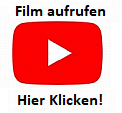 